Assignment 12 – Part 19/11 Video Discussion QuestionsVideo 1 - https://www.youtube.com/watch?v=1lKZqqSI9-s&list=PLhAqligcqptPZRWZSABTwHBGpv7XoGPMS&index=1What are your first reactions? Thoughts? Feelings? Comments?What do you think was going on in the minds of Americans while witnessing this?How do you think this moment affected/changed the United States?  Video 2 - https://www.youtube.com/watch?v=3dTsbPje_6k&list=PLhAqligcqptPZRWZSABTwHBGpv7XoGPMS&index=9Does President Bush’s Speech seem to express a message of fear or safety?  Explain.How do you think this speech affected people? Do you think people felt reassured after this?  Why or why not?Assignment 12 – Part 29/11 Oral Histories Remembering September 11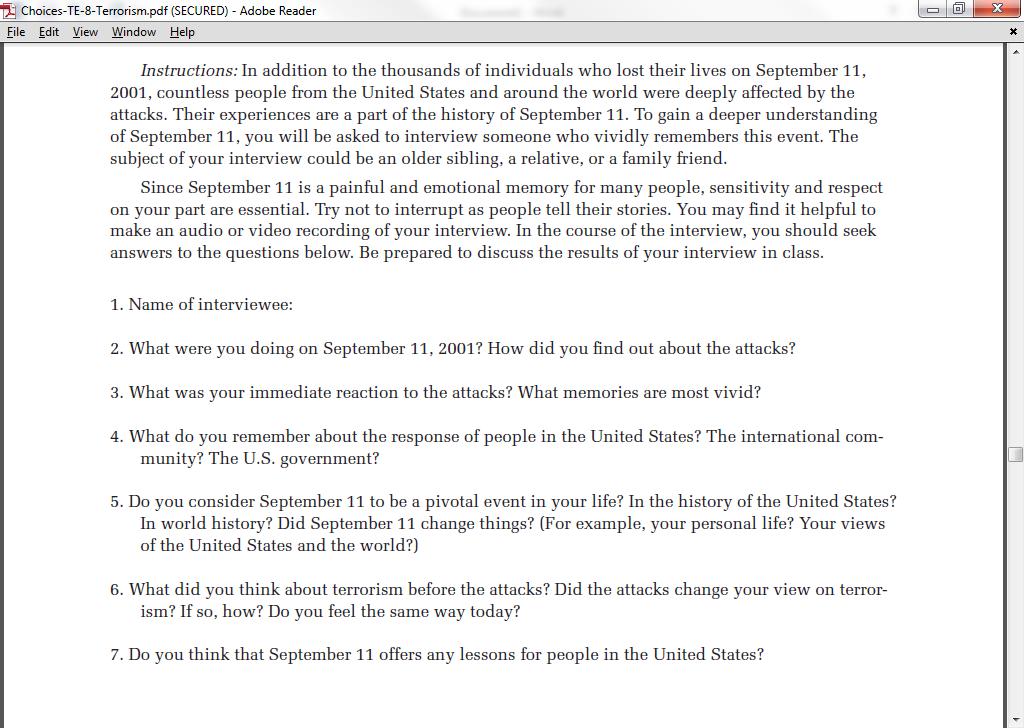 Additional Questions you may have asked them: 1.2.3. 